Муниципальное Предприятие                                                                                                           «Архитектура и Градостроительство»                                                                                                        г. Семилуки Воронежская область     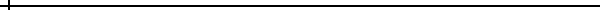 ул. Ленина, г. Семилуки, Воронежской области, 396901                                             тел. (47372) 23130                                                                     Заказчик: Администрация городского поселения –                                                           город Семилуки Семилукского муниципального района                                                          Воронежской областиПроект межевания территории квартала, ограниченного  улицами: Дзержинского, Гагарина, Комсомольская, ЧапаеваДиректор МП «Архитектура и Градостроительство»                                                                                       Ю.С. Алексеенког. Семилуки    2015СодержаниеТекстовая часть:1.1 Введение1.2 Анализ существующего положения1.3 Проектное решение1.4 Планировочное обоснование местоположения границ земельных  участков существующих зданий, сооружений, территорий общего пользования, неиспользуемых территорий и условий предоставления земельных участков.Выводы и рекомендацииГрафическая часть                                Проект межевания территории квартала, ограниченного улицами: Дзержинского, Гагарина, Комсомольская, Чапаева1.1 Введение        Работа выполнена в соответствии с требованиями технического задания, в том числе в соответствии с требованиями, установленными Земельным Кодексом Российской Федерации, Градостроительным Кодексом Российской Федерации, Федеральным  законом от 22.07.2008г. №123-ФЗ «Технический регламент о требованиях пожарной безопасности»,  СП 42.13330.2011 «Градостроительство. Планировка и застройка городских и сельских поселений», а также иными действующими нормативными документами.     Работа выполнена на основании следующих исходных данных: - откорректированная  топографическая основа М 1:1000; - сведения ГКН о земельных участках, прошедших государственный кадастровый учет (    кадастровый план территории на кадастровый квартал 36:28:0102015   № 36-00/5001/2015-350793 от  11.08.2015г; - Генеральный план города Семилуки, утвержденный решением Совета народных депутатов городского поселения – город Семилуки Семилукского муниципального района Воронежской области от   13.05.2010г. №8 «Об утверждении генерального плана города Семилуки» - Правила землепользования и застройки городского поселения  - город Семилуки, утвержденными решением Совета народных депутатов городского поселения – город Семилуки Семилукского муниципального района Воронежской области от  23.6.2010г. №14 «Об утверждении правил землепользования и застройки городского поселения – город Семилуки»;- сведения филиала ФГБУ «ФКП Росреестра» по Воронежской области об объектах недвижимого имущества ( кадастровые паспорта зданий №36-00/5001/2015-385867 от  02.09.2015г., №36-00/5001/2015-384921 от 02.09.2015г., №36-00/5001/2015-385215 от  02.09.2015г., №36-00/5001/2015-385310 от  02.09.2015г., №36-00/5001/2015-385194 от  02.09.2015г., №36-00/5001/2015-385220 от  02.09.2015г., №36-00/5001/2015-385246 от  02.09.2015г.,№36-00/5001/2015-385326 от 02.09.2015г.,№36-00/5001/2015-385255 от 02.09.2015г., №36-00/5001/2015-385126 от  02.09.2015г.).     1.2 Анализ существующего положения   Проектируемая территория, на которую разрабатывается проект межевания, расположена в центральной части города Семилуки  Семилукского муниципального района Воронежской области,   ограниченная улицами: Дзержинского, Гагарина, Комсомольской и Чапаевой.    В соответствии с  правилами землепользования и застройки  городского поселения – город Семилуки, утвержденными решением Совета народных депутатов городского поселения – город Семилуки Семилукского муниципального района Воронежской области от  23.6.2010г. №14 «Об утверждении правил землепользования и застройки городского поселения – город Семилуки», территория расположена  в зоне Ж2 – зоне  многоэтажной застройки.Проект межевания территории квартала, ограниченного улицами: Дзержинского, Гагарина, Комсомольская, Чапаева   Территория межевания ограничена красными линиями магистральных улиц городского значения: ул.Дзержинского, ул. Гагарина, ул. Комсомольской и ул. Чапаевой.   Рассматриваемая территория расположена в границах одного квартала с кадастровым номером 36:28:0102015.    Площадь межевания территории в согласованных границах составляет  72432 кв.м, в том числе в границах красных линий улиц – 59966 кв.м.     На рассматриваемой территории ранее образовано 28  земельных участков, из них 6 участка  являются « временными»,  22 участка  являются «учтенными»  в  данных ГКН.      Площадь всех  ранее образованных  земельных участков – 30038 кв.м, в том числе в границах проекта межевания – 30038 кв.м,  в границах красных линий – 29992 кв.м.    Сведения  о ранее образованных земельных участках отражены на чертеже «Опорный план        ( схема использования  и состояние территории в период подготовки проекта планировки)» и в кадастровом плане территории  № 36-00/5001/2015-350793 от  11.08.2015г.,  квартал -36:28:0102015.     Сложившаяся жилая застройка в границах проекта межевания территории сформирована в период 70-х годов прошлого столетия и представлена в основном типовыми пятиэтажными жилыми домами с объектами первичного обслуживания населения. Дальнейший период развития территории представлен жилым домом  этажностью 5 этажей ( 2012г.), объектами торговли, образования, инженерной инфраструктуры, спортивными объектами, объектами административно-делового и общественного назначения.
       Благоустройство существующих территорий представлено озелененными дворовыми территориями, дорогами и проездами, требующими капитального ремонта и модернизации, исходя из современных потребностей населения. Ширина существующих проездов минимальная и не соответствует современным требованиям с учетом достигнутого уровня автомобилизации, в результате чего дворовые территории загромождены автомобилями и металлическими боксовыми гаражами.

     Существующее кадастровое деление территории выполнено без соблюдения требований безопасности, без определения минимальных размеров земельных участков, необходимых для каждого объекта в соответствии с современными потребностями.Границы ранее существующих земельных участков  и зон действия обременений и ограничений их использования  отображены  на чертеже 1( чертеж  фактического использования  территории).
     1.3 Проектное решение       На основании ст. 43 Градостроительного кодекса РФ подготовка проектов межевания застроенных территорий осуществляется в целях установления границ застроенных земельных участков и  границ незастроенных земельных участков, планируемых для предоставления физическим и  юридическим лицам под размещение объектов капитального строительства.Проект межевания территории квартала, ограниченного улицами: Дзержинского, Гагарина, Комсомольская, Чапаева     Площади, размеры и границы земельных участков жилой застройки определены в соответствии с Методическими указаниями по расчету нормативных размеров земельных участков в кондоминиумах, утвержденными Приказом Министерства Российской Федерации по земельной политике, строительству и жилищно-коммунальному хозяйству от 26 августа 1998 года N 59.    Проектом межевания определены границы земельных участков для эксплуатации существующих и планируемых инженерных коммуникаций, границы земельных участков для обеспечения требований безопасности проживания, беспрепятственного доступа к жилым зданиям в соответствии с действующими нормативами.

Параметры охранных зон инженерных сетей приняты в соответствии с нормативной документацией:

- для самотечной канализации, для ливневой канализации, для теплоснабжения - 3 м в обе стороны от сети;

- для напорной канализации, водопровода - 5 м в обе стороны от сети;

- для электроснабжения - 1 м в обе стороны от сети;

- для кабелей связи - 2 м в обе стороны от сети.Основными планировочными и транспортными осями  проектируемой территории являются улицы: Дзержинского, Гагарина, Комсомольская и Чапаева. 1.4 Планировочное обоснование местоположения границ земельных  участков существующих зданий, сооружений, территорий общего пользования, неиспользуемых территорий и условий предоставления земельных участков.      При обосновании местоположения границ земельных участков в соответствии части 4 статьи 43 Градостроительного кодекса РФ учтены, как особенности фактического использования, так и расчетного обоснования размеров земельных участков.     Жилому дому  по адресу: Воронежская область, Семилукский район, г. Семилуки, ул. Комсомольская, 18 выделяется участок №1 размером 0,251га, что меньше нормативно необходимого размера территории. Территория участка полностью  находится  в зоне регулирования застройки.   Жилому дому  по адресу: Воронежская область, Семилукский район, г. Семилуки, ул. Чапаева, 37 выделяется участок №2 размером 0,244га, что меньше нормативно необходимого размера территории. Территория участка полностью  находится  в зоне регулирования застройки.  Жилому дому  по адресу: Воронежская область, Семилукский район, г. Семилуки, ул. Чапаева, 35  выделяется участок №3 размером 0,293га, что меньше нормативно необходимого размера территории. Территория участка полностью  находится  в зоне регулирования застройки.Проект межевания территории квартала, ограниченного улицами: Дзержинского, Гагарина, Комсомольская, Чапаева  Жилому дому  по адресу: Воронежская область, Семилукский район, г. Семилуки, ул. Чапаева, 33  выделяется участок №4 размером 0,349 га, что меньше нормативно необходимого размера территории. Территория участка полностью  находится  в зоне регулирования застройки. Участок №5  выделяется площадью 0,216 га по адресу: Воронежская область, Семилукский район, г. Семилуки, ул.Чапаева, 33а, что соответствует  границам земельного участка, сведения о котором ранее были внесены в ГКН с кадастровым номером 36:28:0102015:32 для проектирования и строительства детской спортивной хоккейной площадки. Территория участка полностью  находится  в зоне регулирования застройки.Участок №6  выделяется площадью 0,0,005 га по адресу: Воронежская область, Семилукский район, г. Семилуки, ул.Чапаева, 33а, что соответствует  границам земельного участка, сведения о котором ранее были внесены в ГКН с кадастровым номером 36:28:0102015:34 для  установки павильона стационарного пункта проката спортинвентаря. Территория участка полностью  находится  в зоне регулирования застройки.  Жилому дому  по адресу: Воронежская область, Семилукский район, г. Семилуки, ул. Дзержинского, 13  выделяется участок №7 размером 0,305 га, что незначительно меньше нормативно необходимого размера территории. Территория участка полностью  находится  в зоне регулирования застройки.   Жилому дому  по адресу: Воронежская область, Семилукский район, г. Семилуки, ул. Дзержинского, 11  выделяется участок №8 размером 0,406 га, что незначительно меньше нормативно необходимого размера территории. Территория участка полностью  находится  в зоне регулирования застройки.Территория  участка №9 размером  0,435 га выделяется для  строительства двух многоквартирных  домов  по адресу: Воронежская область, Семилукский район, г. Семилуки, ул. Гагарина. Территория участка полностью  находится  в зоне регулирования застройки.Жилому дому  по адресу: Воронежская область, Семилукский район, г. Семилуки, ул.  Гагарина, 34  выделяется участок №10  размером 0,245 га, что значительно меньше нормативно необходимого размера территории. Территория участка полностью  находится  в зоне регулирования застройки. Часть территории участка площадью 0,004га находится в зоне с особыми условиями  использования территории – охранной зоной ШРП.   Жилому дому  по адресу: Воронежская область, Семилукский район, г. Семилуки, ул.  Гагарина, 36  выделяется участок №11размером 0,245 га, что значительно меньше нормативно необходимого размера территории. Территория участка полностью  находится  в зоне регулирования застройки. Часть территории участка площадью 0,012га находится в зоне с особыми условиями  использования территории – охранной зоной ШРП.Участок №12  размером 0,250 га выделяется для эксплуатации здания торго-бытового назначения по адресу: Воронежская область, Семилукский район, г. Семилуки, ул.Дзержинского, 9. Территория участка полностью  находится  в зоне регулирования застройки.Проект межевания территории квартала, ограниченного улицами: Дзержинского, Гагарина, Комсомольская, ЧапаеваУчасток №13 по адресу: Воронежская область, Семилукский район, г. Семилуки, ул. Гагарина, 36-А/1  площадью 0,02 га выделяется под  установку летнего кафе с площадкой.  Границы участка соответствуют границам земельного участка с кадастровым номером 36:28:0102015:3 , сведения о которых внесены в ГКН. Территория участка полностью  находится  в зоне регулирования застройки.     Жилому дому  по адресу: Воронежская область, Семилукский район, г. Семилуки, ул.  Гагарина, 38  выделяется участок №14  размером 0, 314 га, что  соответствует  нормативно необходимого размера территории. Территория участка полностью  находится  в зоне регулирования застройки. Для эксплуатации Детского сада №3 по адресу: Воронежская область,  Семилукский район, г. Семилуки, ул. Гагарина, 40 определен участок №15  площадью 0,504 га. Участок определен с учетом фактических границ землепользования, ограниченных ограждением ( забором). Граница земельного участка установлена в соответствии с земельным законодательством. Кадастровый номер участка 36:28:0102015:14. Территория участка полностью  находится  в зоне регулирования застройки.   Жилому дому  по адресу: Воронежская область, Семилукский район, г. Семилуки, ул. Комсомольская,14,  выделяется участок №16  размером 0,231 га, что значительно меньше нормативно необходимого размера территории необходимого .  Необходима корректировка границы. Однако фактической возможности  выделить участок, соответствующий нормативной необходимой  площади, не представляется возможным. Территория участка полностью  находится  в зоне регулирования застройки.     Жилому дому  по адресу: Воронежская область, Семилукский район, г. Семилуки, ул. Комсомольская,16,  выделяется участок №17  размером 0,074 га, что соответствует  границам земельного участка, сведения о котором ранее были внесены в ГКН, и значительно меньше нормативно необходимого размера территории.  Необходима корректировка границы. Однако фактической возможности  выделить участок, соответствующий нормативной необходимой  площади, не представляется возможным. Территория участка полностью  находится  в зоне регулирования застройки.   Территория общего пользования ( участок №18), представляет собой участки зеленых насаждений, проездов, проходов, стоянок общей площадью 2,912 га. Территория участка полностью  находится  в зоне регулирования застройки. На данном земельном участке расположена трансформаторная подстанция. Границы земельного участка под ТП не установлены в соответствии с земельным законодательством. Охранная зона установлена в соответствии с постановлением Правительства РФ №160 от  24.02.2009г. В охранных зонах запрещается осуществлять любые действия, которые могут нарушить безопасную работу объектов электросетевого  хозяйства, в том числе привести к их повреждению или уничтожению, и (или) повлечь причинение вреда жизни, здоровью граждан и имуществу физических или юридических лиц, а также повлечь нанесение экологического ущерба и возникновение пожаров. Площадь участка ограниченного пользования, занятого охранной зоной ТП составляет 0,058га. Часть территории участка площадью 0,038га находится в зоне с особыми условиями  использования территории – охранной зоной ШРП.Проект межевания территории квартала, ограниченного улицами: Дзержинского, Гагарина, Комсомольская, ЧапаеваУчасток №19 по адресу: Воронежская область, Семилукский район, г. Семилуки, ул. Гагарина, 38к  площадью 0,004га выделяется под объектами  торговли. Границы участка соответствуют границам земельного участка с кадастровым номером 36:28:0102015:4 , сведения о которых внесены в ГКН. Территория участка полностью  находится  в зоне регулирования застройки. Участок №20 по адресу: Воронежская область, Семилукский район, г. Семилуки, ул. Дзержинского, 11м,  площадью 0,005га выделяется под проектирование и строительство входной группы. Границы участка соответствуют границам земельного участка с кадастровым номером 36:28:0102015:396 , сведения о которых внесены в ГКН. Территория участка полностью  находится  в зоне регулирования застройки. Участок №21 по адресу: Воронежская область, Семилукский район, г. Семилуки, ул. Дзержинского, 11к,№1  площадью 0,001га выделяется под установки павильона социально - информационной и торговой сети "Все для всех". Границы участка соответствуют границам земельного участка с кадастровым номером 36:28:0102015:35 , сведения о которых внесены в ГКН. Территория участка полностью  находится  в зоне регулирования застройки. Участок №22 по адресу: Воронежская область, Семилукский район, г. Семилуки, ул. Дзержинского, 11б  площадью 0,002га выделяется под обслуживания торгового павильона. Границы участка соответствуют границам земельного участка с кадастровым номером 36:28:0102015:133 , сведения о которых внесены в ГКН. Территория участка полностью  находится  в зоне разработки проекта межевания, но расположена за границей красной линии.Участок №23 по адресу: Воронежская область, Семилукский район, г. Семилуки, ул. Дзержинского, 11а  площадью 0,008 га выделяется под обслуживания киоска.  Границы участка соответствуют границам земельного участка с кадастровым номером 36:28:0102015:30 , сведения о которых внесены в ГКН. Территория участка полностью  находится  в зоне регулирования застройки. Участок №24 по адресу: Воронежская область, Семилукский район, г. Семилуки, ул. Дзержинского, 11-Б/1  площадью 0,002га выделяется под обслуживания торгового павильона. Границы участка соответствуют границам земельного участка с кадастровым номером 36:28:0102015:141 , сведения о которых внесены в ГКН. Территория участка полностью  находится  в зоне разработки проекта межевания, но расположена за границей красной линии.Участок №25 по адресу: Воронежская область, Семилукский район, г. Семилуки, ул. Дзержинского, 13-К  площадью 0,001 га выделяется для размещения  киоска.  Границы участка соответствуют границам земельного участка с кадастровым номером 36:28:0102015:142 , сведения о которых внесены в ГКН. Территория участка полностью  находится  в зоне регулирования застройки. Участок №26 по адресу: Воронежская область, Семилукский район, г. Семилуки, ул. Дзержинского, 13-Л  площадью 0,001 га выделяется для размещения  киоска.  Границы участка соответствуют границам земельного участка с кадастровым номером 36:28:0102015:143 , сведения о которых внесены в ГКН. Территория участка полностью  находится  в зоне регулирования застройки. Проект межевания территории квартала, ограниченного улицами: Дзержинского, Гагарина, Комсомольская, ЧапаеваУчасток №27 по адресу: Воронежская область, Семилукский район, г. Семилуки, ул. Гагарина, 36-Д  площадью 0,024 га выделяется для обслуживания мини-кафе с баром.  Границы участка соответствуют границам земельного участка с кадастровым номером 36:28:0102015:2, сведения о которых внесены в ГКН. Территория участка полностью  находится  в зоне регулирования застройки. Участок №28 по адресу: Воронежская область, Семилукский район, г. Семилуки, ул. Гагарина, 36-Г  площадью 0,012 га выделяется для обслуживания здания магазина.  Границы участка соответствуют границам земельного участка с кадастровым номером 36:28:0102015:29 , сведения о которых внесены в ГКН. Территория участка полностью  находится  в зоне регулирования застройки. Участок №29 по адресу: Воронежская область, Семилукский район, г. Семилуки, ул. Гагарина, 36-ГР  площадью 0,001 га выделяется для установки ШРП.  Границы участка соответствуют границам земельного участка с кадастровым номером 36:28:0102015:384 , сведения о которых внесены в ГКН. Территория участка полностью  находится  в зоне регулирования застройки. Границы установленных земельных участков  и зон действия обременений и ограничений их использования  отображены  на чертеже 2( чертеж межевания территории).1.5  Выводы и рекомендацииВ данных ГКН не содержится информация о жилых домах по ул. Комсомольская, 14; ул. Комсомольская, 16.Планировочные особенности территории межевания не позволяют выделить всем зданиям нормативно необходимые участки.№ п/пНаименованиеЛистМасштаб12341.Фактическое использование территории ( чертеж)ПМ-11:10002.Проект межевания территории ( основной чертеж)ПМ-21:1000